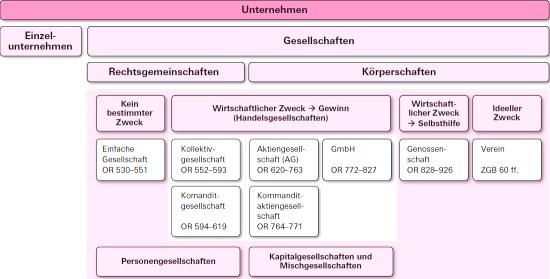 Es gibt nach dem schweizerischen Recht acht Gesellschaften: einfache Gesellschaft, Kollektivgesellschaft, Kommanditgesellschaft, Aktiengesellschaft (AG), Kommandit-Aktiengesellschaft, Gesellschaft mit beschränkter Haftung (GmbH), Genossenschaft und Verein.